В соответствии с Федеральным законом от  28.12.2009  № 381-ФЗ  «Об основах государственного  регулирования торговой деятельности в Российской Федерации»,  Законом Чувашской Республики от 13.07.2010 № 39 «О государственном регулировании торговой деятельности в Чувашской Республике»,  приказом  Министерства  экономического развития, промышленности и торговли Чувашской  Республики от  16 ноября 2010 г.  № 184  «О Порядке разработки  и утверждения органами  местного самоуправления  в Чувашской Республике схемы размещения нестационарных  торговых объектов»,  Устава  Моргаушского муниципального округа Чувашской  Республики, администрация Моргаушского муниципального округа Чувашской Республики постановляет:1. Утвердить положение о рабочей группе по размещению нестационарных торговых объектов на территории Моргаушского муниципального округа Чувашской Республики согласно приложению №1 к настоящему постановлению.2. Утвердить состав рабочей группы по размещению нестационарных торговых объектов на территории Моргаушского муниципального округа Чувашской Республики согласно приложению №2 к настоящему постановлению.3. Признать утратившим силу постановления администрации Моргаушского района Чувашской Республики:- от 24.01.2019г. №35 «О создании рабочей группы по размещению нестационарных торговых объектов на территории Моргаушского района Чувашской Республики»;-  от 03.10.2019г. №983 «О внесении изменений в постановление администрации Моргаушского района Чувашской Республики от 24.01.2019г. №35 «О создании рабочей группы по размещению нестационарных торговых объектов на территории Моргаушского района Чувашской Республики»; - от 09.12.2019г. №1266 «О внесении изменений в постановление администрации Моргаушского района Чувашской Республики от 24.01.2019г. №35 «О создании рабочей группы по размещению нестационарных торговых объектов на территории Моргаушского района Чувашской Республики»; - от 21.03.2022г. №267 «О внесении изменений в постановление администрации Моргаушского района Чувашской Республики от 24.01.2019г. №35 «О создании рабочей группы по размещению нестационарных торговых объектов на территории Моргаушского района Чувашской Республики»; 4. Контроль за выполнением настоящего постановления возложить на отдел экономики и инвестиционной деятельности администрации Моргаушского муниципального округа Чувашской Республики.Глава Моргаушского муниципальногоокруга Моргаушского района                             	А.Н. МатросовИсп.: Лукина Г.В.Тел.: 8 (83541) 63-2-45Приложение №1 к постановлению администрации Моргаушского муниципального округа Чувашской Республики                                                             20.01.2023г. № 115ПОЛОЖЕНИЕ О РАБОЧЕЙ ГРУППЕ ПО РАЗМЕЩЕНИЮ НЕСТАЦИОНАРНЫХ ТОРГОВЫХ ОБЪЕКТОВ НА ТЕРРИТОРИИ МОРГАУШСКОГО МУНИЦИПАЛЬНОГО ОКРУГА ЧУВАШСКОЙ РЕСПУБЛИКИ1. Общие положения1.1. Настоящее Положение устанавливает полномочия, порядок работы рабочей группы по подготовке схемы размещения нестационарных торговых объектов (далее – НТО), по внесению изменений в схему размещения НТО, определяет порядок деятельности по рассмотрению предложений по общественным обсуждениям проекта схемы размещения НТО на территории Моргаушского муниципального округа Чувашской Республики.1.2. В своей деятельности рабочая группа руководствуется действующим законодательством Российской Федерации, Чувашской Республики и муниципальными нормативно-правовыми актами Моргаушского муниципального округа Чувашской Республики.1.3. При осуществлении своей деятельности рабочая группа взаимодействует с организациями Моргаушского муниципального округа, а также с населением района.2. Полномочия рабочей группы2.1. Рабочая группа осуществляет полномочия, которые прямо отнесены настоящим Положением к компетенции рабочей группы.2.2. Рабочая группа осуществляет следующие полномочия:- разрабатывает проект схемы размещения нестационарных торговых объектов;- рассматривает вопросы внесения изменений в схему размещения нестационарных торговых объектов;- разрабатывает проект внесения изменений в схему размещения нестационарных торговых объектов;- ведет реестр существующих нестационарных торговых объектов и мест их расположения;- проводит анализ и характеристику текущего состояния развития инфраструктуры розничной торговли, в том числе количество и характеристику нестационарных торговых объектов, место нестационарной торговой сети в формировании инфраструктуры розничной торговли на дату принятия решения о разработке схемы размещения нестационарных торговых объектов;- готовит предложения в проекты нормативно-правовых актов по вопросам регулирования деятельности нестационарных торговых объектов на территории Моргаушского муниципального   округа Чувашской Республики;- проводит оценку достижения минимального уровня обеспеченности населения площадью торговых объектов, территориальной доступностью торговых объектов;- проводит оценку соблюдения требования о размещении не менее чем 60% от общего количества нестационарных торговых объектов для использования субъектами малого и среднего предпринимательства, осуществляющими торговую деятельность;- рассматривает обращения по общественным обсуждениям проекта схемы размещения нестационарных торговых объектов и внесения изменений в схему размещения нестационарных торговых объектов на территории Моргаушского муниципального округа;- осуществляет в ходе рассмотрения обращений  по общественным обсуждениям проекта схемы размещения нестационарных торговых объектов и внесения изменений в схему размещения нестационарных торговых объектов на территории Моргаушского муниципального округа оценки показателей достижения установленных нормативов минимальной обеспеченности населения площадью торговых объектов и потребности населения в новых нестационарных торговых объектах.2.3. В задачи рабочей группы входит организация упорядочения размещения нестационарных торговых объектов на территории Моргаушского муниципального округа и внесение в нее изменений и дополнений.3. Организация деятельности рабочей группы3.1. Деятельность рабочей группы организует председатель рабочей группы и секретарь. В период отсутствия председателя рабочей группы его полномочия исполняет заместитель председателя рабочей группы, в период отсутствия секретаря - полномочия исполняет один из членов рабочей группы.3.2. Заседания рабочей группы проводятся по мере необходимости. 3.3. Заседание рабочей группы считается правомочным, если на нем присутствуют более половины ее членов.3.4. Решение принимается простым большинством голосов путем открытого голосования присутствующих на заседании членов рабочей группы. В случае равенства голосов, решающим является голос председательствующего на заседании. Член рабочей группы, не согласный с принятым решением, имеет право изложить особое мнение, которое прилагается к соответствующему протоколу заседания.3.5. Решение, принятое на заседании рабочей группы, оформляется протоколом, который подписывается в течение 5 рабочих дней. 3.6. Руководитель рабочей группы осуществляет:- общее руководство деятельностью рабочей группы;- утверждает повестки, дату, время и место заседаний рабочей группы;- получает в установленном порядке информацию, необходимую для осуществления возложенных на рабочую группу функций;- ведет заседания рабочей группы;- подписывает протокол заседания.3.7. Секретарь рабочей группы осуществляет:- подготовку материалов к заседанию рабочей группы;- оповещение членов рабочей группы и приглашенных лиц о дате, времени и месте проведения заседания, рассматриваемых вопросах;- ведение протокола заседания и подписания протокола;- подготовку ответов заявителям о результатах рассмотрения обращений.3.8. Члены рабочей группы:- непосредственно участвуют в заседаниях рабочей группы;- знакомятся с поступившими обращениями и вносят предложения о возможных вариантах решения по рассматриваемым вопросам;- участвует в голосовании по рассматриваемым вопросам;- выполняет в установленном порядке поручения по рассматриваемым вопросам;- вносят предложения по организации деятельности рабочей группы.Приложение №2 к постановлению администрации Моргаушского муниципального округа Чувашской Республикиот ______________ №______Состав рабочей группы по размещению нестационарных торговых объектов на территории Моргаушского муниципального округа Чувашской РеспубликиЧǎваш РеспубликиМуркашмуниципаллǎ округĕнадминистрацийĕЙЫШĂНУ________2023 ç. № _____Муркаш сали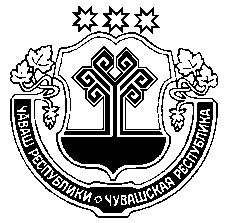 Чувашская РеспубликаАдминистрацияМоргаушского муниципального округаПОСТАНОВЛЕНИЕ20.01.2023г. № 115с. МоргаушиО создании рабочей группы по размещению нестационарных торговых объектов на территории Моргаушского муниципального округа    Чувашской РеспубликиМясников Андрей ВалерьевичИ.о. первого заместителя главы администрации Моргаушского муниципального округа - начальник Управления по благоустройству и развитию территорий, председатель     рабочей группыТимофеева Ольга ВениаминовнаНачальник отдела экономики и инвестиционной деятельности администрации Моргаушского муниципального округа Чувашской Республики, заместитель председателя рабочей группы Лукина Галина ВладимировнаВедущий специалист-эксперт отдела экономики и инвестиционной деятельности администрации Моргаушского муниципального округа Чувашской Республики (секретарь)Члены рабочей группы:Члены рабочей группы:Феофанова Светлана БорисовнаНачальник отдела имущественных  и земельных отношений администрации Моргаушского муниципального округа Чувашской Республики Сандимирова Ольга ВладимировнаИ.о. начальника отдела строительства, дорожного хозяйства и ЖКХ администрации Моргаушского муниципального  округа Чувашской Республики